MOHAMED 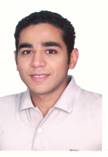 Personal InformationNationality		: EgyptianDate of Birth		: Place of Birth		: , Religion		: MuslimE-mail			: mohamed.60069@2freemail.com EducationBachelor Degree in Computer Engineering   (2005)Computer and Electronics department (5 years)(Good Grade)Graduate project  :          Grade ( Excellent )design and build a simple mobile robot, the robot body made by slices of iron connected together, this robot can move to any direction controlled by controller circuit using IR remote control, the robot has many sensors as ultrasonic range finder to detect any solid body, also the robot has smoking or gas detector, speech recognition kit. All component of robot is hand made.Class Work: Computer part:IT, Logic design, C++, Database SQL, expert system, communication, visual basic, network, wireless communication, operating system, assembly, artificial intelligence, compiler, security system, cryptography,………Electronics part :Circuit design I,II, electronics circuit system I,II, electrical machine, control system, advanced control system, process control system, discrete control system, Logic circuits, signal I,II, stacostic signal, logic circuit design, microprocessor, ……Attendant Courses and Certifications VCP5-DCV                                                             [VMWARE]CCSP          		                                        [CISCO]CCNA   (Security) 		                            [CISCO]CCNA   (Routing Switching) certified                  [CISCO]MCSA certified					    [Microsoft]-     MIS			           [Management Information system]-     Network + certified   			             [COMPTIA]OCA (SQL, PL/SQL) certified.  		             [ORACLE ]A+ certified		                                     [COMPTIA]Include:Hardware maintenance.Operating system  Experience6/2013 – To Present                  International Bank of Qatar                                Qatar, DohaSystem Administrator   TasksWindows AdministratorResponsible for Planning, Designing and Executing the New and Migrated System’s projects. Build, Configure and Manage Applications servers, SQL Databases, Web servers, Domain Controllers (2008/2012),  Citrix, Proxy (TMG), Exchange (2007/2013) Servers, Core banking Applications….Build and Manage Microsoft Domain Infrastructure, and configure all related Server Services (AD, DNS, DHCP, SCCM, NTP, Certificate, Group Policies…….).Migrate Live SQL Databases, Domain Controllers, Application/IIS servers… To upgrade the system’s version, or from Enterprise to Standard License, considering the service continuity as first priority.logical problem solving and strong understanding of troubleshooting techniquesVMware AdministratorResponsible for Designing, Installing, Configuring and Managing VMware Vsphere(5.x) Infrastructure ( ESXi (5.x) Hosts, vCenter server, Update Manager, VMware Tools, Standard & Distributed Switches, vCenter Roles & Permissions, Network Security Policies, Port Groups, VMFS Datastore, VMware Converter (P2V), VMs Cloning & Templates, DRS/HA Clusters…)Performs virtual infrastructure resources utilization tuning, capacity adjustments, virtual machines provisioning and schedule changes for maintenance.Manage VM Servers Backup, regarding to hardware system resources and requirements.  Convert Physical Live Servers to VM machine under VMware Vsphere environment (P2V)Virtualize the Servers Infrastructure located on the Bank Branches, and configure all related System Services, considering the service continuity as first priority.3/2012 – 6/2013                      International Bank of Qatar                                Qatar, Doha IT Support EngineerTasksDesign, Manage and implement new Systems Projects.Install and Manage VMware environment (ESXi 5.1 Hosts, VCenter, VSphere Clients and Hosted Servers).Build new and migrate existing Application and Database Servers and services.Build and Manage MS Domain Environment (AD, DNS, DHCP, Print and IIS Servers) Manage Exchange Server 2007.Manage Proxy Servers (TMG).Manage and Troubleshoot Applications, Databases and LAN connections (Operating Systems, User’s Desktops, Servers and Network Infrastructures).12/2010 – 3/2012                                 Al Jaidah Group                                                     , Network Engineer   TasksManaging and Troubleshooting Network Connections between branches and  (VPN over MPLS).Configure and manage Internet Security Policies (Proxy Server and Firewall)Upgrading and installing best solutions for internal Network (Switched Networks)Configure and manage Security Devices  - (Barracuda, Bluecoat, ESET NOD32)Configure and Manage Network devices – (Cisco, Nortel, AVAYA and 3COM).Managing  Domain Controller 2008 and setting the users security group policiesManaging Exchange Server 2007 (Front end & Back end )Managing and Troubleshooting LAN connections   (Microsoft operating systems, User’s Desktops, Servers and Network Infrastructures)  6/2010 – 12/2010                        Secured Smart Systems (3S)                                       , IT Manager          TasksDesign and implement networks infrastructures solutions and projects for new factories and multi branches companies.Contact and dealing with the IT and communication lines services providers.Reporting IT financial issues to the head management team. Designing and Configuring the following systems:Cisco network environment (Routers, Core switches, ASA firewalls …)Microsoft Domain environment (Active Directory 2008,  ISA server 2006, Exchange server 2007/2013,  Forefront TMG proxy Server ……) IP Security Cameras (ACTI, D-LINK, AIRLIVE………) Wirelesses networks (Covering indoor and outdoor with wide areas wireless communication using wide range omnidirectional antennas) Represent the network projects to fit the client’s requirements.Managing Maintenance Contracts by administrating technical support team. 4/2008 – 4/2010                                   Misr Bank                                                        U.A.E, System Administrator           TasksManaging - Cisco – Network environment. (VPN Technology, Firewall, IDS/IPS installing and monitoring, HIPS, DMZ, AAA servers, Inside & Outside security plans…….)Implementing the Seven layers Network security procedures on application servers. AIX operating system and i-Flex core banking application technical SupportAdministrate LAN security procedures on end user computers by ( Active directory and L3 core switch), and WAN security procedures by ( Firewall & Routers)ISA server 2006 AdministratorManaging Exchange Server 2007 (Front end & Back end )Responsible for maintaining the software and hardware infrastructure, thus               ensuring smooth functioning of network set-upManaging Update/Upgrade Projects for Core banking Application (i-Flex)End Of Day and Backup operation. 1/07– 3/08                                         Cairo Bank                                                            U.A.E, System Administrator                                                                   TasksTechnical Support and monitor Regional & Branches AIX & Unix ServersManaging Cisco Network environments (Core switch, Firewall and Routers ) Managing Microsoft Active Directory, Exchange server and ISA serverInfrastructure and end user configuration Responsible for ensuring smooth functioning of LAN and end users applications. 10/05 - 11/06                               Cairo Academy                                               Nasir city, Cairo, Graduation Projects Administrator 	Tasks    Graduation Projects Administrator    Test and maintains hardware and network problems in the laps.     Internal support for the institute.Career Objectives I'm working in IT field for 12 years, three years in Egypt, five years in U.A.E and four years in Qatar.I'm holding six networking and system’s certificates in addition to Computer and Electronics Engineering Bachelor degree.Experience in Design/execute IT Projects (Data Centers creation, Systems services & Application Migration/Conversion,  Core banking installation, Network Security , IP Surveillance Systems and Network infrastructure Projects).Identifies the technical approach on a given IT project & manage the system development process including a Strategic Plan, Budget, Systems Analysis, Risks, Technical Design, Testing & Acceptance.Manage Servers farm, and apply ISO 27001 & ISO 20000 standards.Strong knowledge of IT Datacenter operations and improvement projects, with experience in administrating IT technical support teams and operation engineers.Design, Implement, Troubleshoot and Migrate Microsoft Infrastructures (Domain Controllers 2008/2012, Active Directories, DNS, DHCP, NTP, GPO, HyperV, Exchange 2007/2013, TMG, Citrix, Barracuda and Bluecoat proxy, SCCM, SQL 2008/2012 database servers, Web Servers, Application servers…).Experience in System’s Services Migration and Conversion Implementations, in order to upgrade/update systems version or from Enterprise to Standard License.Design, Install and Manage VMware VSphere Infrastructure  (ESXi 5.x Hosts, VCenter Server with its Roles and Permissions, Hosted Virtual Servers, EMC, VNX, SAN and SAS storage, VMFS, VMDK Data stores, Virtual Networks, HA/DRS solution scenario and Physical to Virtual Server’s Conversion Projects (P2V).AIX, Oracle Basic Administration Tasks (operating systems and database troubleshooting, Backup Systems, i-Flex & EBA Core Banking Applications ...).Manage Servers farm, Backups, failover, Archiving & Storage Systems.Design, Implement and Install Surveillance System Projects (experience in installing and managing more than Seven Brands of IP Camera’s Application, configure storage and data backups/failover.Design, implement and install Wireless Infrastructures by Deploying Wide Range Coverage Antennas.I am a high energy individual with a passion for delivering solutions that allow the business to meet their objectives.